                                      РЕСПУБЛИКА ДАГЕСТАН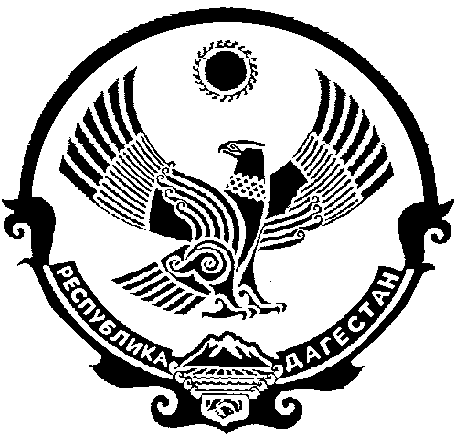 АДМИНИСТРАЦИЯ  МУНИЦИПАЛЬНОГО ОБРАЗОВАНИЯ  СЕЛЬСКОГО  ПОСЕЛЕНИЯ «СЕЛЬСОВЕТ «КАРЛАБКИНСКИЙ»               368324, РД, Левашинский район, с.Карлабко тел. 89289697731 e-mail:mo-karlabko@mail.ruП  О  С  Т  А  Н  О  В  Л  Е  Н  И  Е №14от 3августа 2023 годас.КарлабкоОб образовании земельного участка и утверждении схемы расположенияна кадастровом плане территории В соответствии с Земельным кодексом Российской Федерации; Федеральным законом Российской Федерации от 25.10.2001г. № 137–ФЗ «О введении в действие Земельного кодекса Российской Федерации»; Приказом Минэкономразвития России от 27.11.2014г. № 762 "Об утверждении требований к подготовке схемы расположения земельного участка или земельных участков на кадастровом плане территории», а также руководствуясь уставом Администрации МО «сельсовет «Карлабкинский» Левашинского района Республики Дагестан, п о с т а н о в л я ю:	1. Провести работу по образованию земельных участков путем раздела, с сохранением визменённых границах земельного участка с кадастровым номером 05:31:000071:1114и утвердить схемы расположения земельных участков на кадастровом плане территории:	- 05:31:000071:1114:ЗУ1, находящегося на землях сельскохозяйственного назначения, с видом разрешенного использования:«Сельскохозяйственное использование»площадью 211622кв.м, расположенного по адресу: Республика Дагестан, Левашинский район, с. Сулейбакент.- 05:31:000071:1114:ЗУ2, находящегося на землях сельскохозяйственного назначения, с видом разрешенного использования: «Сельскохозяйственное использование»площадью 186235кв.м, расположенного по адресу: Республика Дагестан, Левашинский район, с.Карлабко.2. Рекомендовать Управлению Федеральной службы государственной регистрации, кадастра и картографии по РД и ФГБУ «Федеральная кадастровая палата Росреестра» по РД на основании межевых документов внести соответствующие изменения в государственный кадастр недвижимости.   Глава АдминистрацииМО «сельсовет «Карлабкинский»                                                         Алиев С.М.